Curation Creation Activity: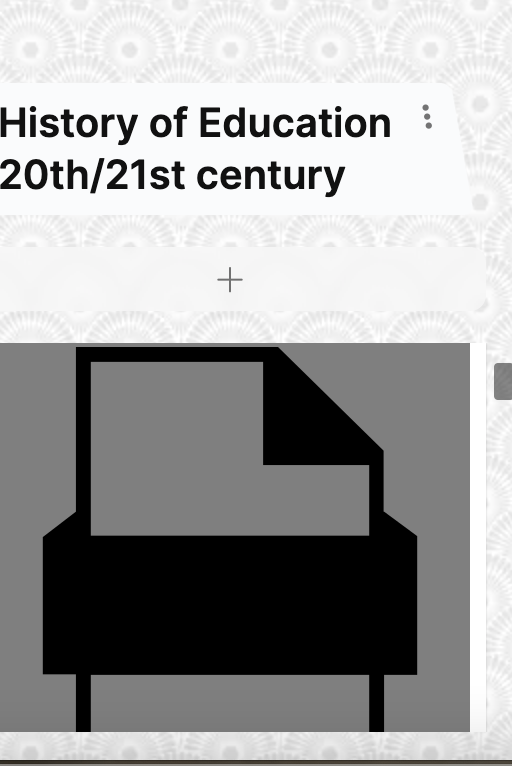 Links to padlet posts:https://padlet.com/extend_ecampusontario/curation-as-creation-creation-as-curation-nis016u27mla/wish/2649874967 https://padlet.com/extend_ecampusontario/curation-as-creation-creation-as-curation-nis016u27mla/wish/2649873282https://padlet.com/extend_ecampusontario/curation-as-creation-creation-as-curation-nis016u27mla/wish/2649872685 